Publicado en  el 13/11/2014 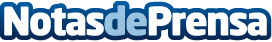 Indra renueva el nivel 5 de CMMI  para su Ingeniería de softwareIndra, la multinacional de consultoría y tecnología número 1 en España y una de las principales de Europa y Latinoamérica, ha renovado el nivel 5 de CMMI, la mayor madurez para su ingeniería de software. Datos de contacto:IndraNota de prensa publicada en: https://www.notasdeprensa.es/indra-renueva-el-nivel-5-de-cmmi-para-su_1 Categorias: Software Otros Servicios Consultoría http://www.notasdeprensa.es